Chestionarul și indicațiile metodologice pot fi descărcate de pe site-ul BNS: www.statistica.gov.md/pentru respondenți/formulare statistice Вопросник и методологические указания по его заполнению можно скачать с сайта НБС: www.statistica.gov.md/для респондентов/формы статистической отчетностиCAPITOLUL I. COSTURILE ŞI CHELTUIELILE ENTITĂȚII.   РАЗДЕЛ I.  ЗАТРАТЫ И РАСХОДЫ ПРЕДПРИЯТИЯ. (mii lei - тыс. лей)Informativ:  /  Справочно:CAPITOLUL III. BALANŢA PRODUCŢIEIРАЗДЕЛ III. БАЛАНС ПРОДУКЦИИ(chintale / центнеров)Date de identificare/ Идентификационные данныеDenumirea:___________________________________________________Наименование:___________________________________________________________Adresa/Адрес:Raionul (municipiul, UTA Găgăuzia)_____________________________Район (муниципий, АТО Гагаузия)Satul (comuna),orașul_________________________________________Село (коммуна), городStrada_____________________________________________nr. _______УлицаCod CUIÎO                                         ________________ Код Cod IDNO          __________________________Код Conducătorul       ____________________________________________Руководитель                     (nume, prenume/фамилия, имя)(Semnătura/Подпись)        „______”________________________________     L.Ş.          М.П.       Executantul _________________________________________________Исполнитель                    (nume, prenume/ имя, фамилия)tel. _________________________________________________________тел.BIROUL NAŢIONAL DE STATISTICĂ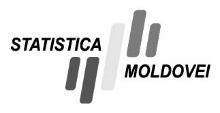 Cercetare statisticăanualăСтатистическое обследование годовоеNr. 16-agrACTIVITATEA ECONOMICĂ A ÎNTREPRINDERILOR AGRICOLE ЭКОНОМИЧЕСКАЯ ДЕЯТЕЛЬНОСТЬ СЕЛЬСКОХОЗЯЙСТВЕННЫХ ПРЕДПРИЯТИЙîn anul 20	за 20 	        годÎn conformitate cu Legea Republicii Moldova nr. 93 din 26.05.2017 «Cu privire la statistica oficială», producătorii de statistici oficiale:- au dreptul să obțină și să colecteze datele necesare producerii de informație statistică de la toate persoanele fizice și juridice (art.13);- asigură protecția datelor confidențiale și neadmiterea divulgării acestora (art.19).Neprezentarea la timp a datelor statistice, prezentarea de date eronate sau în volum incomplet constituie contravenție și se sancționează conform art.330 al Codului contravențional al Republicii Moldova.В соответствии с Законом Республики Молдова № 93 от 26.05.2017 года «Об официальной статистике», органы официальной статистики:- имеют право получать и собирать данные, необходимые для производства статистической информации, от всех физических и юридических лиц (cт.13);- гарантируют конфиденциальность данных и недопущение их разглашения (cт.19).Непредставление в установленный срок статистических данных, представление недостоверных данных или в неполном объеме является правонарушением и санкционируется в соответствии со ст.330 Кодекса о правонарушениях Республики Молдова.Aprobat prin Ordinul Biroului Național de Statistică nr. 15  din 16 februarie 2024           Утвержден приказом Национального бюро статистики №  15 от 16 февраля 2024 г.         Acest chestionar poate fi completat online pe portalul https://raportare.gov.md/  sau prezentat pe suport de hârtie în adresa organului teritorial pentru statistică, după adresa juridică a agentului economic până la data de 15 aprilie de către toate întreprinderile, care practică activitatea agricolă (inclusiv acvacultura, activități auxiliare agriculturii), indiferent de forma organizatorico-juridică, precum și gospodăriile țărănești (de fermier) care dispun de 50 ha terenuri agricole și peste.Этот вопросник может быть заполнен online на портале https://raportare.gov.md/ или предоставлен на бумажном носителе                    до 15 апреля в адрес территориального органа статистики, по месту регистрации экономического агента всеми предприятиями, занимающимися сельскохозяйственной деятельностью (включая aквакультуру, неосновную сельскохозяйственную деятельность), независимо от их организационно-правовых форм и форм собственности, а так же и крестьянские (фермерские) хозяйства, имеющие площадь сельскохозяйственных угодий 50 га и более. Indicatori ПоказателиCodКодTotal pe producția principalăВсего на основное производствоdin care pe: в т. ч. на:din care pe: в т. ч. на:din care pe: в т. ч. на:din care pe: в т. ч. на:Indicatori ПоказателиCodКодTotal pe producția principalăВсего на основное производствоproducția  vegetalăпроизводство продукции растениеводстваproducția animalieră производство продукции животноводстваacvaculturaаквакульту-раserviciile destinate piețeiреализуемые услугиАВ12345Venituri  din vânzări Доходы от продаж90II. Costuri și cheltuieli operaționale    Операционные затраты и расходы 1. Remunerarea muncii      Оплата труда 100 2. Contribuții de asigurări sociale de stat obligatorii     Отчисления на обязательное государственное социальное страхование1203. Costuri și cheltuieli materiale – total    (cod.205+ cod.210+ cod.220+ cod.225+…+ cod.275)Материальные затраты и расходы – всего200inclusiv:     в том числе: valoarea producției și materiei prime transmise pentru prelucrare стоимость продукции и сырья, направленных на переработку205XXXXsemințe și material săditor семена и посадочный материал210XXnutrețuriкорма220XXdin care, nutrețuri de producție industrială в.т.ч. корма промышленного производства221XXaltă producție agricolă (gunoi de grajd, așternut, ouă pentru incubare) прочая продукция сельского хозяйства (навоз, подстилка, яйца для инкубации)225XXîngrășăminte minerale минеральные удобрения 230XXXproduse petroliere нефтепродукты235energie electrică электроэнергия240combustibil (cărbune, gaz și alte) топливо (уголь, газ и другие)245pesticide și alte mijloace de protecție a plantelor пестициды и другие средства зашиты растений250XXXmedicamente și substanțe dezinfectante медикаменты и дезинфицирующие вещества255XXpiese de schimb, materiale pentru reparație запасные части, ремонтные материалы265materiale de construcție pentru reparație строительные материалы для ремонта270alte costuri și cheltuieli materialeпрочие материальные затраты и расходы2754. Costuri și cheltuieli aferente serviciilor (lucrărilor) prestate (executate) de terți în cadrul activității operaționale (cod.281-290) 	Затраты и расходы на услуги (работы), оказанные сторонними лицами, в рамках операционной деятельности (cod.281-290)280din care:     в том числе: – 	pentru transportarea încărcăturilor по транспортировке грузов281–	pentru îmbunătățirea solului, chimizarea solului și alte lucrări agrochimice (inclusiv lucrări de arătură și de recoltare)	по улучшению земель, химизации почв и другим агрохимическим работам (включая работ по пахоте и уборке)282XX–	pentru reparația tehnicii 	по ремонту техники283–	pentru deservirea zootehnică și veterinară 	по зоотехническому и ветеринарному обслуживанию284X–	pentru serviciile de telecomunicații 	оплата услуг связи285–	pentru deservirea informativă și de calcul по информационно-вычислительному обслуживанию286–	pentru prelucrarea materiei prime proprii 	по обработке давальческого сырья287XXXX– 	alte costuri și cheltuieli aferente serviciilor și lucrărilor prestate de terți прочие затраты и расходы на услуги и работы, выполненные сторонними лицами2905. 	Amortizarea și deprecierea activelor imobilizate 	Амортизация и обесценение долгосрочных активов3006.  Arendarea terenurilor agricole cu destinație de producție 	 Аренда сельхозугодий производственного назначения5007. Cheltuieli pentru deplasări Командировочные расходы 6008. Impozite, taxe, plăți (cu excepția impozitului pe venit) Налоги, сборы и платежи (исключая подоходный налог)700din care: impozitul funciar в том числе: земельный налог7019. Alte costuri și cheltuieli – total Прочие затраты и расходы – всего800        Total costuri și cheltuieli operaționale        (cod.100+ cod.120+ cod.200+ cod.280+ cod.300+…+ cod.800)Всего операционных затрат и расходов100010. Suprafața terenurilor agricole, ha:      Площадь сельскохозяйственных угодий, га:       - la începutul anului 20__       - на начало 20__года1100XXXXla sfârșitul anului (la 31.12.20__)на конец года (на 31.12.20__г.)1101XXXXCosturi pentru plantarea și cultivarea plantațiilor perene tinere 	Затраты на закладку и выращивание молодых многолетних насажденийCosturi pentru plantarea și cultivarea plantațiilor perene tinere 	Затраты на закладку и выращивание молодых многолетних насаждений2.1.	Plantarea plantațiilor multianuale: 	Закладка многолетних насаждений:livezi / садовha, га06882.1.	Plantarea plantațiilor multianuale: 	Закладка многолетних насаждений:livezi / садовmii lei, тыс. лей0689vii / виноградниковha, га0690vii / виноградниковmii lei, тыс. лей0691arbuști  fructiferi / ягодниковha, га0692arbuști  fructiferi / ягодниковmii lei, тыс. лей0693alte plantații perene / прочих многолетних насажденийha, га0694alte plantații perene / прочих многолетних насажденийmii lei, тыс. лей06952.2.	Cultivarea plantațiilor multianuale până la intrarea pe rod:	Выращивание многолетних насаждений до плодоносящего возраста: livezi / садовha, га06962.2.	Cultivarea plantațiilor multianuale până la intrarea pe rod:	Выращивание многолетних насаждений до плодоносящего возраста: livezi / садовmii lei, тыс. лей0697vii / виноградниковha, га0698vii / виноградниковmii lei, тыс. лей0699arbuști fructiferi / ягодниковha, га0700arbuști fructiferi / ягодниковmii lei, тыс. лей0701alte plantații perene / прочих многолетних насажденийha, га0702alte plantații perene / прочих многолетних насажденийmii lei, тыс. лей0703Total / Итого (cod 0689+0691+0693+0695+0697+0699+0701+ 0703) mii lei, тыс. лей                                                                                            07043. Cheltuieli privind dobânzile pentru credite și împrumuturi Расходы по процентам за кредиты и займы  mii lei, тыс. лей 0705CAPITOLUL II. EFECTIVUL DE ANIMALECAPITOLUL II. EFECTIVUL DE ANIMALECAPITOLUL II. EFECTIVUL DE ANIMALECAPITOLUL II. EFECTIVUL DE ANIMALEРАЗДЕЛ II. ПОГОЛОВЬЕ ЖИВОТНЫХРАЗДЕЛ II. ПОГОЛОВЬЕ ЖИВОТНЫХРАЗДЕЛ II. ПОГОЛОВЬЕ ЖИВОТНЫХРАЗДЕЛ II. ПОГОЛОВЬЕ ЖИВОТНЫХSpecii de animale

Группы животныхCod

КодExistent la sfârșitul anului
20____, capete
Наличие на конец 
20____года, голов Valoarea totală, mii lei

Общая стоимость, 
тыс. лейAB12Bovine  - total / Крупный рогатый скот - всего0010inclusiv:              в том числе:
   vaci pentru lapte / коровы молочного направления0012   tauri pentru reproducere / быки-производители0013   junci și vițele peste 2 ani / нетели и телки старше 2 лет0014Porcine – total / Свиньи - всего0020inclusiv:  /  в том числе:
   scroafe pentru reproducere și vieri / основные свиноматки и хряки0021Ovine și caprine – total / Овцы и козы - всего0030inclusiv:  /  в том числе:
   oi fătătoare și berbeci reproducători / матки и бараны производители0031   capre mature, țapi din turma de producție de bază / козы взрослые, валухи основного производственного стада0034Păsări de toate categoriile de vârstă / Птица всех возрастов0040inclusiv:  /  в том числе:
   găini – ouătoare / куры - несушки0041Cabaline – total / Лошади - всего0050inclusiv:  /  в том числе:
   adulte /  взрослые0051Măgari / Ослы0060Iepuri de casă / Кролики0070Familii de albine / Пчелосемьи0080Informativ: / Справочно:Cod

КодCumpărări  /  КупленоCumpărări  /  КупленоCumpărări  /  КупленоCumpărări  /  КупленоVânzări  /  ПроданоVânzări  /  ПроданоVânzări  /  ПроданоVânzări  /  ПроданоCod

Кодnumărul de capete
количество головnumărul de capete
количество головvaloarea, mii lei
стоимость, тыс. лейvaloarea, mii lei
стоимость, тыс. лейnumărul de capete
количество головnumărul de capete
количество головvaloarea, mii lei
стоимость, тыс. лейvaloarea, mii lei
стоимость, тыс. лейCod

Кодtineret şi animale pentru îngrăşare
молодняка животных на откормеanimale adulte pentru cireada de bază
взрослых животных основного стадаtineret şi animale pentru îngrăşare
молодняка животных на откормеanimale adulte pentru cireada de bază
взрослых животных основного стадаtineret şi animale pentru îngrăşare
молодняка животных на откормеanimale adulte pentru cireada de bază
взрослых животных основного стадаtineret şi animale pentru îngrăşare
молодняка животных на откормеanimale adulte pentru cireada de bază
взрослых животных основного стадаAB12345678Bovine / Крупный рогатый скот0100Porcine / Свиньи0200Ovine şi caprine / Овцы и козы0300Cabaline / Лошади0400Producţia / ПродукцияCod
КодExistentla începutul anului 

Наличие на начало годаIntrări  /  ПриходIntrări  /  ПриходIntrări  /  ПриходIntrări  /  ПриходProducţia / ПродукцияCod
КодExistentla începutul anului 

Наличие на начало годаtotalprodus

произведено - всегоcumpărări şi alte intrări
куплено и прочие поступленияcumpărări şi alte intrări
куплено и прочие поступленияcumpărări şi alte intrări
куплено и прочие поступленияtotal

всегоProducţia / ПродукцияCod
КодExistentla începutul anului 

Наличие на начало годаtotalprodus

произведено - всегоtotal 
всегоdin col.3    из гр.3din col.3    из гр.3total

всегоvândut - total

продано - всегоProducţia / ПродукцияCod
КодExistentla începutul anului 

Наличие на начало годаtotalprodus

произведено - всегоtotal 
всегоseminţe
семенаfuraj pentru animale şi păsări
на корм скоту и птицеtotal

всегоvândut - total

продано - всегоAB1234567Cereale şi leguminoase boabe, inclusiv porumb pentru boabe / Зерновые и зернобобовые, включая кукурузу на зерно010din care:  /  из них:grâu / пшеница011secară / pожь012orz / ячмень013ovăz / овес014porumb pentru boabe / кукуруза на зерно015fasole / фасоль016alte leguminoase pentru boabe / прочие зернобобовые017alte culturi cerialiere / прочие зерновые018Sfeclă de zahăr (industrială şi furajeră) / Сахарная свекла (фабричная и на корм скоту)020Floarea soarelui / Подсолнечник030Tutun (în greutate de echivalare) / 
Табак (в зачётной массе)040Cartofi / Картофель050Legume de câmp şi de seră / 
Овощи открытого и закрытого грунта060   din care: / из них:   
      tomate / помидоры061varză / капуста062castraveţi / огурцы063Culturi bostănoase / 
Бахчевые продовольственные культуры070Fructe, nuci şi pomuşoare 
Плоды, орехи и ягоды 080    din care:  /  из них:       mere / яблоки081prune / слива084nuci / орехи082pomușoare / ягоды083Struguri / Виноград110   inclusiv: / в том числе: struguri soiuri de masă / 
виноград столовых сортов111Lapte de toate tipurile / Молоко всех видов230Unt / Масло животное 240Ouă, mii bucăţi / Яйца, тыс.штук270Ieșiri                             РасходIeșiri                             РасходIeșiri                             РасходIeșiri                             РасходIeșiri                             РасходIeșiri                             РасходIeșiri                             РасходIeșiri                             РасходExistent la sfârşitul anului (col.1+2+3-6)

Наличие на конец года (гр.1+2+3-6)din col.6                      из гр.6din col.6                      из гр.6din col.6                      из гр.6din col.6                      из гр.6din col.6                      из гр.6din col.6                      из гр.6din col.6                      из гр.6din col.6                      из гр.6Existent la sfârşitul anului (col.1+2+3-6)

Наличие на конец года (гр.1+2+3-6)furaj pentru animale şi păsări

на корм скоту и птицеpentru seminţe

на семенаtransmis pentru prelucrare

передано на переработкуdin col.10                        из гр.10din col.10                        из гр.10din col.10                        из гр.10pierderi la păstrare, primite din contul gospodăriei (inclusiv perisabilitatea naturală)
потери при хранении, принятые за счёт хозяйства (включая естественную убыль)alte cheltuieli în  gospodărie
прочиерасходы в хозяйствеExistent la sfârşitul anului (col.1+2+3-6)

Наличие на конец года (гр.1+2+3-6)furaj pentru animale şi păsări

на корм скоту и птицеpentru seminţe

на семенаtransmis pentru prelucrare

передано на переработкуîn scopuri alimentare
на продовольственные целиîn scopuri ne alimentare
на непродовольственные целиîn scopuri furajere

на кормовые целиpierderi la păstrare, primite din contul gospodăriei (inclusiv perisabilitatea naturală)
потери при хранении, принятые за счёт хозяйства (включая естественную убыль)alte cheltuieli în  gospodărie
прочиерасходы в хозяйствеExistent la sfârşitul anului (col.1+2+3-6)

Наличие на конец года (гр.1+2+3-6)8910111213141516